ПОСТАНОВЛЕНИЕШУÖМ           от   ___15 апреля__        2021 г.                                                                        № 46   Республика Коми, пгт. Междуреченск, ул. Интернациональная, 5         Об утверждении Программы профилактики нарушений обязательных 
требований, требований, установленных муниципальными правовыми актами, при осуществлении муниципального контроля на 2021 г.и плановый период 2022 - 2023 г.г.В соответствии со статьей 8.2. Федерального закона от 26.12.2008 № 294-ФЗ «О защите прав юридических лиц и индивидуальных предпринимателей при осуществлении государственного контроля (надзора) и муниципального контроля», постановлением Правительства РФ от 26.12.2018 № 1680 «Об утверждении общих требований к организации и осуществлению органами государственного контроля (надзора), органами муниципального контроля мероприятий по профилактике нарушений обязательных требований, требований, установленных муниципальными правовыми актами», администрация городского поселения «Междуреченск  ПОСТАНОВЛЯЕТ : 1. Утвердить прилагаемую Программу профилактики нарушений обязательных требований, требований, установленных муниципальными правовыми актами, при осуществлении на территории городского поселения «Междуреченск» муниципального контроля на 2021 г. и плановый период 2022 - 2023 гг. (далее – Программа профилактики нарушений) согласно приложению к данному постановлению.2. Должностным лицам, уполномоченным осуществлять муниципальный контроль на территории городского поселения «Междуреченск» в соответствующих сферах деятельности, обеспечить в пределах своей компетенции исполнение Программы профилактики нарушений.3. Настоящее постановление вступает в силу со дня его официального опубликования и подлежит размещению на официальном сайте  администрации городского поселения «Междуреченск».4. Контроль за исполнением настоящего постановления оставляю за собой.Руководитель администрации поселения                                         Е.П. СухареваУтверждена постановлением администрации городского поселения «Междуреченск»от  15 апреля 2021 г. № 46(приложение)Программа профилактики нарушений обязательных требований, требований, установленных муниципальными правовыми актами, при осуществлении муниципального контроля на 2021 год и на плановый период 2022-2023 годов ПАСПОРТпрограммы профилактики нарушений обязательных требований, требований, установленных муниципальными правовыми актами, при осуществлении муниципального контроля на 2021 год и на плановый период 2022-2023 годовРаздел 1.Аналитическая часть Программы1.1.В соответствии с действующим законодательством и муниципальными правовыми актами администрации городского поселения «Междуреченск», осуществляются следующие виды муниципального контроля:-муниципальный жилищный контроль;-муниципальный контроль сохранности автомобильных дорог местного значения на территории городского поселения «Междуреченск»;       -муниципальный земельный контроль за использованием земель поселения на территории муниципального образования городского поселения «Междуреченск»       -муниципальный лесной контроль;       -муниципальный контроль за рациональным использованием и охраной недр при пользовании недрами для целей разведки и добычи общераспространенных полезных ископаемых, а также строительства и эксплуатации подземных сооружений местного и регионального значения на территории муниципального образования городского поселения   «Междуреченск». Программа реализуется по всем видам муниципального контроля, осуществляемым на территории городского поселения «Междуреченск».1.2. Муниципальный жилищный контроль.В качестве подконтрольных субъектов выступают юридические лица, осуществляющие предпринимательскую деятельность по управлению многоквартирными домами.Предметом муниципального жилищного контроля является деятельность органа муниципального контроля по организации и проведению проверок соблюдения юридическими лицами, индивидуальными предпринимателями и гражданами обязательных требований, требований, установленных муниципальными правовыми актами, а также по организации и проведению мероприятий по контролю, осуществляемых без взаимодействия с юридическими лицами в сфере жилищных правоотношений.Обязательные требования, требования, установленные муниципальными правовыми актами в сфере осуществления муниципального жилищного контроля, регламентированы следующими правовыми актами: -Жилищный кодекс Российской Федерации;-Кодекс Российской Федерации «Об административных правонарушениях»;-Федеральный закон от 02.05.2006 № 59-ФЗ «О порядке рассмотрения обращений граждан Российской Федерации»;-Федеральный закон от 06.10.2003 № 131-ФЗ «Об общих принципах организации местного самоуправления в Российской Федерации»; -Федеральный закон от 26.12.2008 № 294-ФЗ «О защите прав юридических лиц и индивидуальных предпринимателей при осуществлении государственного контроля (надзора) и муниципального контроля»;-Федеральный закон от 23.11.2009 № 261-ФЗ «Об энергосбережении и                       о повышении энергетической эффективности и о внесении изменений в отдельные законодательные акты Российской Федерации»;-Постановление Правительства Российской Федерации от 21.01.2006              № 25 «Об утверждении Правил пользования жилыми помещениями»;-Постановление Правительства Российской Федерации от 13.08.2006             № 491 «Об утверждении Правил содержания общего имущества в многоквартирном доме и правил изменения размера платы за содержание и ремонт жилого помещения в случае оказания услуг и выполнения работ по управлению, содержанию и ремонту общего имущества в многоквартирном доме ненадлежащего качества и (или) с перерывами, превышающими установленную продолжительность»; -Постановление Правительства Российской Федерации от 06.05.2011               № 354 «О предоставлении коммунальных услуг собственникам и пользователям помещений в многоквартирных домах и жилых домов»; -Постановление Правительства РФ от 03.04.2013 № 290 «О минимальном перечне услуг и работ, необходимых для обеспечения надлежащего содержания общего имущества в многоквартирном доме, и порядке их оказания и выполнения»; -Постановление Правительства Российской Федерации от 15.05.2013               № 416 «О порядке осуществления деятельности по управлению многоквартирными домами»;-Постановление Госстроя РФ от 27.09.2003 № 170 «Об утверждении Правил и норм технической эксплуатации жилищного фонда»;-Постановлением администрации городского поселения «Междуреченск» от 01.04.2015 г. № 46 «Об утверждении административного регламента осуществления муниципального жилищного контроля на территории городского поселения «Междуреченск»»;- Решением Совета депутатов городского поселения «Междуреченск» от 20.05.2015 г. № 42-2 «Об утверждении Положения об организации и осуществлении муниципального жилищного контроля на территории муниципального образования городского поселения «Междуреченск»».            В  2020 году проверки юридических лиц и индивидуальных предпринимателей по данному виду контроля не проводились, согласно п. 2 ст. 9 Федерального закона от 26.12.2008 г. № 294-ФЗ «О защите прав юридических лиц и индивидуальных предпринимателей при осуществлении государственного контроля (надзора) и муниципального контроля» плановые проверки проводятся не чаще чем один раз в три года. В 2020 году под проверки по данному виду контроля не попал ни один подконтрольный субъект.За отчетный период внеплановые проверки не проводились в связи с отсутствием заявлений от жителей поселка с жалобой на нарушения обязательных требований и норм организациями ЖКХ и управляющими компаниями, являющихся основаниями для их проведения. 1.3. Муниципальный контроль сохранности автомобильных дорог местного значения на территории городского поселения «Междуреченск».В качестве подконтрольных субъектов выступают юридические лица и индивидуальные предприниматели, являющиеся субъектами правоотношений в сфере дорожной деятельности.Предметом муниципального контроля за сохранностью автомобильных дорог местного значения на территории городского поселения «Междуреченск» является организация и проведение контрольных мероприятий в отношении соблюдения юридическими лицами, индивидуальными предпринимателями обязательных требований, требований, установленных муниципальными правовыми актами, а также организация и проведение мероприятий по профилактике нарушений указанных требований, мероприятий по контролю, осуществляемых без взаимодействия с юридическими лицами, индивидуальными предпринимателями в области дорожной деятельности в границах красных линий автомобильных дорог местного значения.Обязательные требования, требования, установленные муниципальными правовыми актами в сфере осуществления муниципального контроля сохранности автомобильных дорог местного значения на территории городского поселения «Междуреченск», регламентированы следующими правовыми актами: -Федеральный закон от 06.10.2003 № 131-ФЗ «Об общих принципах организации местного самоуправления в Российской Федерации»;-Гражданский кодекс Российской Федерации;-Кодекс Российской Федерации об административных правонарушениях;-Федеральный закон от 26.12.2008 № 294-ФЗ «О защите прав юридических лиц и индивидуальных предпринимателей при осуществлении государственного контроля (надзора) и муниципального контроля»;-Федеральный закон от 08.11.2007 № 257-ФЗ «Об автомобильных дорогах и о дорожной деятельности в Российской Федерации и о внесении изменений в отдельные законодательные акты Российской Федерации»;-Федеральный закон от 10.12.1995 № 196-ФЗ «О безопасности дорожного движения»;-Федеральный закон от 23.11.2009 № 261-ФЗ «Об энергосбережении и                о повышении энергетической эффективности и о внесении изменений в отдельные законодательные акты Российской Федерации»;-Федеральный закон от 02.05.2006 № 59-ФЗ «О порядке рассмотрения обращений граждан Российской Федерации»;- Постановления администрации городского поселения «Междуреченск» от 07.10.2015 г. № 94 «Об утверждении Порядка осуществления муниципального контроля за сохранностью автомобильных дорог местного значения на территории городского поселения «Междуреченск»».- Постановления администрации городского поселения «Междуреченск» от 09.10.2015 г. № 96 «Об утверждении административного регламента по осуществлению муниципального контроля за сохранностью автомобильных дорог местного значения  на территории городского поселения «Междуреченск»»;За 2020г. проверки юридических лиц и индивидуальных предпринимателей по данному виду контроля не проводились в виду отсутствия объектов, подпадающих по данный вид контроля.Кроме того, за отчетный период в администрацию городского поселения «Междуреченск» не поступали обращения граждан, юридических лиц, содержащие требования о проведении проверок в отношении  «хозяйствующих субъектов», которые по их мнению нарушают обязательные требования, оценка соблюдения которых является предметом  муниципального  контроля сохранности автомобильных дорог местного значения на территории городского поселения «Междуреченск», являющиеся основаниями для проведения внеплановых проверок.1.4. Муниципальный земельный контроль.В качестве подконтрольных субъектов выступают юридические лица и индивидуальные предприниматели, являющиеся субъектами земельных правоотношений.Предметом муниципального земельного контроля является организация и проведение контрольных мероприятий в отношении соблюдения юридическими лицами, индивидуальными предпринимателями и гражданами  обязательных требований, требований, установленных муниципальными правовыми актами, а также организация и проведение мероприятий по профилактике нарушений указанных требований, мероприятий по контролю, осуществляемых без взаимодействия с юридическими лицами, индивидуальными предпринимателями в области охраны и использования земель.Обязательные требования, требования, установленные муниципальными правовыми актами в сфере осуществления муниципального земельного  контроля, регламентированы следующими правовыми актами: -Земельный кодекс Российской Федерации;-Кодекс Российской Федерации об административных правонарушениях;-Федеральный закон от 06.10.2003 № 131-ФЗ «Об общих принципах организации местного самоуправления в Российской Федерации»;-Федеральный закон от 26.12.2008 № 294-ФЗ «О защите прав юридических лиц и индивидуальных предпринимателей при осуществлении государственного контроля (надзора) и муниципального контроля»;-Федеральный закон от 02.05.2006 № 59-ФЗ «О порядке рассмотрения обращений граждан Российской Федерации»; -Постановление Правительства Российской Федерации от 30.06.2010              № 489 «Об утверждении Правил подготовки органами государственного контроля (надзора) и органами муниципального контроля ежегодных планов проведения плановых проверок юридических лиц и индивидуальных предпринимателей»; - Постановление администрации городского поселения «Междуреченск» от 02.05.2012 г. № 27 « Об утверждении Порядка осуществления муниципального земельного контроля за использованием земель поселения на территории городского поселения «Междуреченск»»;- Постановление администрации городского поселения «Междуреченск» от 09.01.2013 г. № 03 «Об утверждении  административного регламента осуществления муниципального земельного контроля за использованием земель поселения на территории городского поселения «Междуреченск»».В 2020 году по утвержденному плану запланирована 1 плановая проверка в отношении учреждения  МДОУ «Междуреченский детский сад». На основании пункта 1 постановления Правительства Российской Федерации от 03.04.2020 г. № 438 «Об особенностях осуществления в 2020 году государственного контроля (надзора), муниципального контроля и о внесении изменения в п. 7 правил подготовки органами государственного  контроля (надзора)  и органами муниципального контроля ежегодных планов проведения плановых проверок юридических лиц и индивидуальных предпринимателей» и девятым абзацем пп. а) п. 7 постановления Правительства Российской Федерации от 30.06.2010 г. № 489 «Правила подготовки органами государственного (контроля) надзора и органами муниципального контроля ежегодных планов проведения плановых проверок юридических лиц и индивидуальных предпринимателей», плановая проверка отменена, постановление администрации городского поселения «Междуреченск» от 20.05.2020 г. № 38 «О внесении изменений в постановление администрации муниципального образования городского поселения «Междуреченск» от 30.10.2019 г. № 140 «Об утверждении плана плановых проверок по осуществлению муниципального земельного контроля на территории городского поселения «Междуреченск» в отношении юридических лиц на 2020 год».Внеплановые проверки не проводились в связи с отсутствием обращений, заявлений граждан и юридических лиц, являющихся основаниями для их проведения. 1.5. Муниципальный лесной контроль.В качестве подконтрольных субъектов выступают юридические лица и индивидуальные предприниматели, являющиеся субъектами правоотношений в сфере лесного законодательства.Предметом муниципального лесного контроля является организация и проведение контрольных мероприятий в отношении соблюдения юридическими лицами, индивидуальными предпринимателями обязательных требований, требований, установленных муниципальными правовыми актами, а также организация и проведение мероприятий по профилактике нарушений указанных требований, мероприятий по контролю, осуществляемых без взаимодействия с юридическими лицами, индивидуальными предпринимателями в области охраны и использования городских лесов.Обязательные требования, требования, установленные муниципальными правовыми актами в сфере осуществления муниципального лесного контроля, регламентированы следующими правовыми актами: -Федеральный закон от 06.10.2003 № 131-ФЗ «Об общих принципах организации местного самоуправления в Российской Федерации»,    -Гражданский кодекс Российской Федерации;-Лесной кодекс Российской Федерации;-Кодекс Российской Федерации об административных правонарушениях;-Федеральный закон от 26.12.2008 № 294-ФЗ «О защите прав юридических лиц и индивидуальных предпринимателей при осуществлении государственного контроля (надзора) и муниципального контроля»;-Федеральный закон от 02.05.2006 № 59-ФЗ «О порядке рассмотрения обращений граждан Российской Федерации»;-Постановление Правительства Российской Федерации от 20.05.2017                № 607 «О Правилах санитарной безопасности в лесах»;-Постановление Правительства Российской Федерации от 30.06.2007                            № 417 «Об утверждении Правил пожарной безопасности в лесах»;-Приказ Рослесхоза от 10.06.2011 № 223 «Об утверждении Правил использования лесов для строительства, реконструкции, эксплуатации линейных объектов»; -Приказ Минприроды России от 22.11.2017 № 626 «Об утверждении Правил ухода за лесами»;- Решение Совета депутатов городского поселения «Междуреченск» от 16.06.2015 г. № 43-3 «Об утверждении Положения о муниципальном лесном контроле на территории муниципального образования городского поселения «Междуреченск»»;- Постановление администрации городского поселения «Междуреченск» от 27.09.2018 г. № 111 «Об утверждении административного регламента по осуществлению муниципального  лесного контроля на территории городского поселения «Междуреченск».В 2020 году проверки юридических лиц и индивидуальных предпринимателей по данному виду контроля не проводились в виду отсутствия утвержденного плана проверок, так как у организации, подпадающей под данный вид проверок, не проведены работы по лесоустройству.Обращения и заявления граждан о фактах, на основании которых можно было бы провести внеплановые проверки, в администрацию городского поселения «Междуреченск»  не поступали.1.6. Муниципальный контроль за рациональным использованием и охраной недр при пользовании недрами для целей разведки и добычи общераспространенных полезных ископаемых, а также строительства и эксплуатации подземных сооружений местного и регионального значения на территории городского поселения «Междуреченск».В качестве подконтрольных субъектов выступают юридические лица и индивидуальные предприниматели, осуществляющие деятельность в сфере недропользования.Предметом муниципального контроля за рациональным использованием и охраной недр при пользовании недрами для целей разведки и добычи общераспространенных полезных ископаемых, а также строительства и эксплуатации подземных сооружений местного и регионального значения является организация и проведение контрольных мероприятий в отношении соблюдения юридическими лицами, индивидуальными предпринимателями обязательных требований, требований, установленных муниципальными правовыми актами, а также организация и проведение мероприятий по профилактике нарушений указанных требований, мероприятий по контролю, осуществляемых без взаимодействия с юридическими лицами, индивидуальными предпринимателями в сфере недропользования.Обязательные требования, требования, установленные муниципальными правовыми актами в сфере осуществления муниципального контроля за рациональным использованием и охраной недр при пользовании недрами для целей разведки и добычи общераспространенных полезных ископаемых, а также строительства и эксплуатации подземных сооружений местного и регионального значения на территории городского поселения «Междуреченск» регламентированы следующими правовыми актами: -Федеральный закон от 06.10.2003 № 131-ФЗ «Об общих принципах организации местного самоуправления в Российской Федерации»;-Гражданский кодекс Российской Федерации;-Кодекс Российской Федерации об административных правонарушениях;-Федеральный закон от 26.12.2008 № 294-ФЗ «О защите прав юридических лиц и индивидуальных предпринимателей при осуществлении государственного контроля (надзора) и муниципального контроля»; -Федеральный закон от 02.05.2006 № 59-ФЗ «О порядке рассмотрения обращений граждан Российской Федерации»;-Закон Российской Федерации от 21.02.1992 № 2395-1 «О недрах»;          - Решение  Совета городского поселения «Междуреченск» от 12.03.2020 г. № 54-2 «Об утверждении Положения о муниципальном контроле за использованием и охраной недр при добыче общераспространенных полезных ископаемых, а также строительстве подземных сооружений, не связанных с добычей полезных ископаемых на территории муниципального образования городского поселения «Междуреченск».Положение о муниципальном контроле принято решением Совета поселения в 2020 году, поэтому в плане проверок данного вида контроля не было. Обращения и заявления граждан о фактах, на основании которых можно было бы провести внеплановые проверки, в администрацию городского поселения «Междуреченск» не поступали.Раздел 2. План мероприятий по профилактике нарушений Раздел 3. Ресурсное обеспечение программыШтатная численность специалистов администрации, осуществляющих  муниципальный контроль, составляет 2 человека. Материальные ресурсы для обеспечения исполнения мероприятий, направленных на профилактику нарушений обязательных требований законодательства при осуществлении муниципального контроля на территории городского поселения «Междуреченск», обеспечиваются посредством финансирования в рамках бюджетных средств городского поселения «Междуреченск».Раздел 4.Отчетные показатели программыАдминистрация городского поселения «Междуреченск»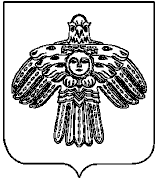 «Междуреченск» каровмÖдчÖминлÖн администрацияНаименование ПрограммыПрограмма профилактики нарушений обязательных требований, требований, установленных муниципальными правовыми актами, при осуществлении муниципального контроля на 2021 год и на плановый период 2022 - 2023 годов (далее - Программа)Правовые основания разработки ПрограммыФедеральный закон от 26.12.2008 № 294-ФЗ «О защите прав юридических лиц и индивидуальных предпринимателей при осуществлении государственного контроля (надзора) и муниципального контроля» (далее - Федеральный закон № 294-ФЗ), постановление Правительства Российской Федерации от 26.12.2018                                           № 1680 «Об утверждении общих требований к организации и осуществлению органами государственного контроля (надзора), органами муниципального контроля мероприятий по профилактике нарушений обязательных требований, требований, установленных муниципальными правовыми актами», Стандарт комплексной профилактики рисков причинения вреда охраняемым законом ценностям, утвержденный протоколом заседания проектного комитета приоритетной программы «Реформа контрольной и надзорной деятельности» от 27.03.2018 № 2Разработчик Программы Администрация городского поселения «Междуреченск»Цели Программы-предупреждение нарушений обязательных требований (снижение числа нарушений обязательных требований), включая устранение причин, факторов и условий, способствующих возможному нарушению обязательных требований законодательства;-повышение прозрачности системы муниципального контроля;-создание мотивации у подконтрольных субъектов к добросовестному поведению и, как следствие, снижение уровня ущерба охраняемым законом ценностямЗадачи Программы -формирование единого понимания обязательных требований законодательства в соответствующей сфере у всех участников контрольной деятельности;-выявление причин, факторов и условий, способствующих причинению вреда охраняемым законом ценностям и нарушению обязательных требований, определение способов устранения или снижения рисков их возникновения;-устранение причин, факторов и условий, способствующих возможному причинению вреда охраняемым законом ценностям и нарушению обязательных требований;-установление и оценка зависимости видов, форм и интенсивности профилактических мероприятий от особенностей конкретных подконтрольных субъектов (объектов) и присвоенного им уровня риска (класса опасности), проведение профилактических мероприятий с учетом данных факторов;-определение перечня видов и сбор статистических данных, необходимых для организации профилактической работы;-повышение квалификации кадрового состава контрольных органов;-создание системы консультирования подконтрольных субъектов, в том числе с использованием современных информационно-телекоммуникационных технологийСроки и этапы реализации Программы 2021 год, плановый период 2022-2023 годовОжидаемые конечные результаты реализации Программы-увеличение доли законопослушных подконтрольных субъектов - развитие системы профилактических мероприятий службы муниципального контроля;-внедрение различных способов профилактики;-разработка и внедрение технологий профилактической работы внутри службы муниципального контроля;-разработка образцов эффективного, законопослушного поведения подконтрольных субъектов;-обеспечение квалификационной профилактической работы должностных лиц администрации городского  поселения «Междуреченск»;-повышение прозрачности деятельности администрации городского поселения «Междуреченск»;-уменьшение административной нагрузки                               на подконтрольных субъектах;-повышение уровня правовой грамотности подконтрольных субъектов;-обеспечение единообразия понимания предмета контроля подконтрольными субъектами;-мотивация подконтрольных субъектов к добросовестному поведениюСтруктура ПрограммыРаздел 1. Аналитическая часть программыРаздел 2. План мероприятий по профилактике нарушенийРаздел 3. Ресурсное обеспечение ПрограммыРаздел 4. Отчетные показатели Программы.№ п/пНаименование мероприятия по профилактике нарушений обязательных требованийСрок исполненияОтветственное должностное лицо12341Осуществление информирования юридических лиц, индивидуальных предпринимателей по вопросам соблюдения обязательных требований,                           в том числе посредством разработки и  опубликования руководств  по соблюдению обязательных требований, проведения семинаров и конференций,  разъяснительной работы в средствах массовой информации и иными способамиВ течение года (по мере необходимости)Должностные  лица,  уполномоченные на осуществление муниципального  контроля2В случае изменения обязательных требований: подготовка и распространение комментариев о содержании новых нормативных правовых актов, устанавливающих обязательные требования, внесенных изменениях в действующие акты, сроках и порядке вступления их в действие,                   а также рекомендаций о проведении необходимых организационных, технических мероприятий, направленных на внедрение и обеспечение соблюдения обязательных требований В течение года (по мере необходимости)Должностные  лица,  уполномоченные на осуществление муниципального  контроля3Проведение разъяснительной работы в средствах массовой   информации и (или) на официальном сайте администрации городского поселения «Междуреченск» в сети Интернет по вопросам соблюдения обязательных требований в сфере муниципального контроляВ течение года (по мере необходимости)Должностные  лица,  уполномоченные на осуществление муниципального  контроля4Обобщение практики осуществления муниципального контроля и размещение на официальном сайте администрации городского поселения «Междуреченск»  в сети Интернет соответствующих обобщений, в том числе с указанием наиболее часто встречающихся случаев нарушений обязательных требований с рекомендациями в отношении мер,  которые должны приниматься юридическими лицами,  индивидуальными предпринимателями в целях недопущения таких нарушенийАпрель 2021 (ежегодно)Должностные  лица,  уполномоченные на осуществление муниципального  контроля5Выдача предостережений о недопустимости нарушения  обязательных требований в соответствии с частями 5-7 статьи 8.2 Федерального закона от 26.12.2008 № 294-ФЗ                           «О защите прав юридических лиц и индивидуальных предпринимателей при осуществлении государственного контроля (надзора) и муниципального контроля»,  если иной порядок не установлен федеральным закономВ течение года (по мере необходимости)Должностные  лица,  уполномоченные на осуществление муниципального  контроля6Разработка программы профилактики нарушений обязательных требований при осуществлении муниципального контроля на 2022 год и плановый период 2023-2024 годовДекабрь 2021 Заместитель руководителя администрации ГП «Междуреченск» № п/пПоказательТип показателяБазовое значение показателяПериод 2021 годПлановый периодПлановый период№ п/пПоказательТип показателяБазовое значение показателяПериод 2021 год2022 год2023год1Снижение доли нарушений, выявленных в рамках муниципального контроля, в отношении к предыдущему периодуаналитический100%95%90%85%2Увеличение доли мероприятий по профилактике нарушений обязательных требований, установленных муниципальными правовыми  актамианалитический100%105%110%115%